Karta pracyPolska i Europa MickiewiczaNa podstawie informacji z podręcznika zaznaczcie na współczesnej mapie konturowej Europy miejsca związane z życiem i twórczością Adama Mickiewicza. Określcie, z jakimi wydarzeniami lub utworami napisanymi wieszcza się wiążą.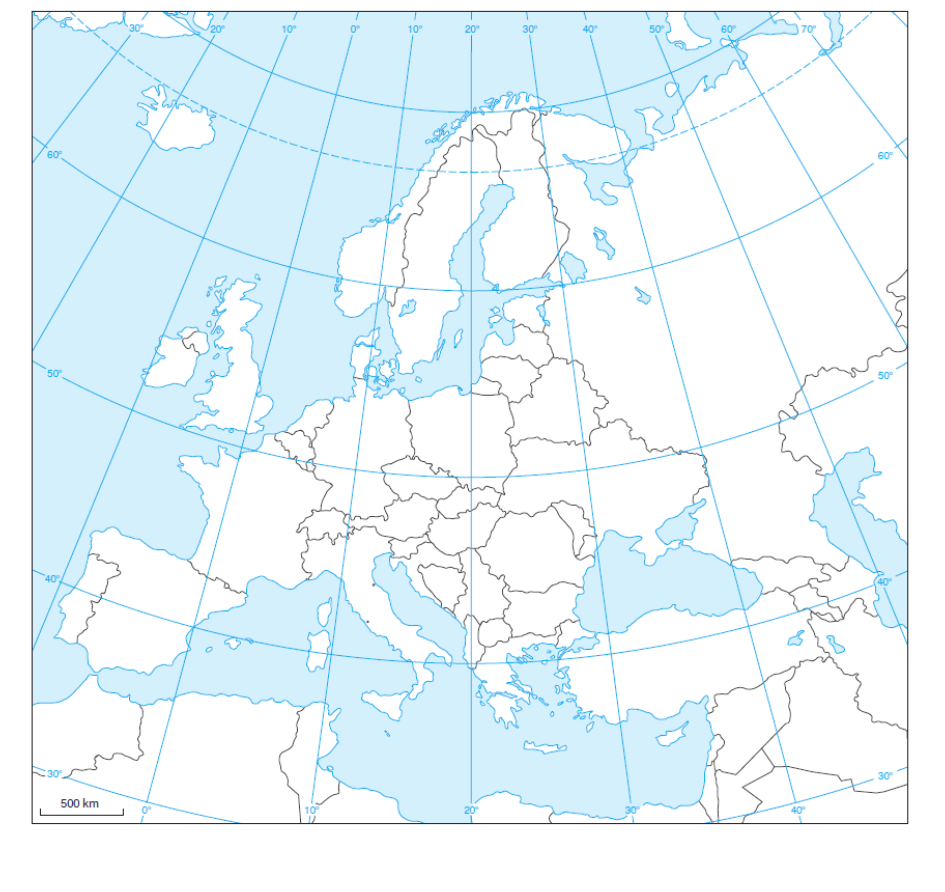 